INDUSTRY MEMBERSHIP APPLICATIONI / We would like to become an Industry Member of Kigali Collaborative Research Center:Member detailsCOMPANY/ORGANISATION:………………………………………………………………………………...……ADDRESS:…………………………………………………………………………………………………………...………………..…………………………………………………………………………………………………………...……………………..POSTAL CODE : ………………….. CITY: ………………………………………………………………STATE : …………………………….……...    COUNTRY ……………………………………………………………CONTACT PERSON : ………………………………………… TITLE: ………..……………………………TEL. : ................................................  MOBILE: ……………………………..  EMAIL : ………………………………………………………………………..Signature : ………………………………………………………………………..Note: Please send your official logo and website information for inclusion of Members name and logo for event advertisement and publicity materials.Please send the completed form in PDF format to info@kcrc.rw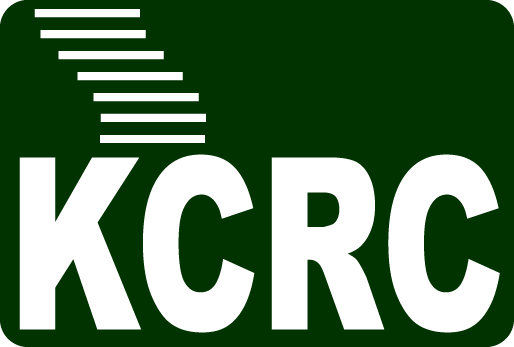 Kigali Collaborative Research center KG 7 avenue, Boulevard de l’Umuganda,	Kigali, Rwanda BP 6150Email: info@kcrc.rw